Publicado en   el 17/09/2015 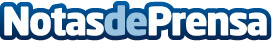 Nigel Kennedy reescribe 25 años después “Las cuatro estaciones”, la obra con la que logró el récord de ventas en música clásicaDatos de contacto:Nota de prensa publicada en: https://www.notasdeprensa.es/nigel-kennedy-reescribe-25-anos-despues-las Categorias: Música http://www.notasdeprensa.es